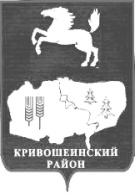 АДМИНИСТРАЦИЯ КРИВОШЕИНСКОГО РАЙОНАПОСТАНОВЛЕНИЕ  12.09.2014	        № 603с. КривошеиноТомской области	В соответствии с Федеральным законом от 05.04.2013 № 44-ФЗ «О контрактной системе в сфере закупок товаров, работ, услуг для обеспечения государственных и муниципальных нужд,ПОСТАНОВЛЯЮ:1.Утвердить Порядок осуществления контроля в сфере закупок товаров, работ, услуг для обеспечения нужд муниципального образования Кривошеинский район согласно Приложению.2. Настоящее постановление опубликовать в газете «Районные вести» и разместить на официальном сайте муниципального образования Кривошеинский район.3.Настоящее постановление вступает в силу после даты его официального опубликования.4.Контроль за исполнением настоящего постановления возложить на заместителя Главы муниципального образования по экономическим вопросам, реальному сектору экономики и инновациям  Архипова А.М.   Глава Кривошеинского района	    (Глава Администрации)                                                                                  А.В.РазумниковСаяпин Алексей Олегович2 11 45Направлено: Безотечество АдминистрацияПрокуратураУправление образованияУправление финансов«Районные вести» ЦМБ МЦКС сельские поселенияПриложение к постановлению Администрации Кривошеинского районаот  12.09.2014 № 603Порядок осуществления контроля в сфере закупок товаров, работ, услуг для обеспечения нужд муниципального образования Кривошеинский район.1. Общие положения.1.1.Порядок осуществления контроля в сфере закупок товаров, работ, услуг для обеспечения нужд муниципального образования Кривошеинский район  (далее - Порядок) разработан в соответствии с подпунктом 3 пункта 3 статьи 99  Федерального закона от 05.04.2013 № 44-ФЗ «О контрактной системе в сфере закупок товаров, работ, услуг для обеспечения государственных и муниципальных нужд» (далее- Закон о контрактной системе) и иных нормативных правовых актов в сфере закупок товаров, работ, услуг для муниципальных нужд.1.2. Обязанности по организации и осуществлению контроля в Администрации Кривошеинского района возложены на ведущего специалиста по контролю в сфере закупок (далее - специалист по контролю), который подчиняется непосредственно Главе Администрации Кривошеинского района (далее- Глава Администрации). Глава  Администрации  координирует и контролирует подготовку и проведение контроля, утверждает методы проведения проверки, перечень документов и информационных материалов, которые должны быть представлены субъектами контроля, подписывает необходимые документы по результатам проверки.1.3. В соответствии с Порядком, специалист по контролю осуществляет  контроль за соблюдением муниципальными заказчиками муниципального образования Кривошеинский район, контрактными службами, контрактными управляющими, комиссиями по осуществлению закупок и их членами, уполномоченными органами, уполномоченными учреждениями при осуществлении закупок для обеспечения муниципальных нужд, специализированными организациями, выполняющими в соответствии с Законом о контрактной системе, отдельные полномочия в рамках осуществления закупок для обеспечения муниципальных нужд (далее - субъекты контроля)   законодательства Российской Федерации и иных нормативных правовых актов в сфере закупок товаров, работ, услуг для муниципальных нужд.2. Основные задачи и функции специалиста по контролю.2.1. Основными задачами специалиста по контролю являются:2.1.1. Обеспечение контроля за соблюдением субъектами контроля законодательства Российской Федерации в сфере закупок товаров, работ, услуг.2.1.2. Обеспечение контроля за соблюдением законных прав и интересов участников закупок.2.2. В целях реализации основных задач специалист по контролю осуществляет следующие функции:2.2.1. Проведение плановых и внеплановых проверок;2.2.2. Рассмотрение жалоб и обращений участников закупок;2.2.3. Согласование заключения контракта с единственным поставщиком (подрядчиком, исполнителем) в соответствии с Приказом Минэкономразвития России от 13.09.2013 № 537 «Об утверждении Порядка согласования применения закрытых способов определения поставщиков (подрядчиков, исполнителей), возможности заключения (заключения) контракта с единственным поставщиком (подрядчиком, исполнителем)».2.2.4. Разработка и внесение предложений по повышению эффективности, результативности осуществления закупок, обеспечения гласности, прозрачности и предотвращении коррупции и других злоупотреблений в сфере закупок.3. Порядок осуществления контроля.3.1. Плановые и внеплановые проверки соблюдения законодательства в сфере закупок товаров, работ, услуг для обеспечения муниципальных нужд осуществляются специалистом по контролю в соответствии с действующим законодательством Российской Федерации и настоящим Порядком. Проверки могут быть выездные или документарными. Для проведения документарной проверки могут запрашиваться документы по форме согласно приложению № 3 к настоящему Порядку.3.2. В отношении каждого заказчика, контрактной службы заказчика, контрактного управляющего, постоянно действующей комиссии по осуществлению закупок и ее членов, уполномоченного органа, уполномоченного учреждения плановые проверки проводятся специалистом по контролю не чаще чем один раз в шесть месяцев.3.3. В отношении каждой специализированной организации, комиссии по осуществлению закупки, за исключением указанной в пункте 3.2 Порядка, плановые проверки проводятся не чаще чем один раз за период проведения каждого определения поставщика (подрядчика, исполнителя).3.4. Плановые проверки проводятся в соответствии с утвержденным планом проведения проверок. План проверок утверждается на следующий календарный год, не позднее 15 декабря года предшествующего году проведения проверок и размещается в течение 10 календарных дней со дня его утверждения на официальном сайте муниципального образования Кривошеинский район в сети Интернет.3.5. План проверок должен содержать следующие сведения:1) наименование органа, осуществляющего плановую проверку;2) наименование, идентификационный номер налогоплательщика (ИНН), адрес местонахождения субъекта контроля, в отношении которого принято решение о проведении плановой проверки;3) предмет плановой проверки;4) месяц начала проведения плановой проверки.3.6. О проведении плановой проверки субъект  контроля уведомляется не менее чем за 3  рабочих дня до начала проведении проверки по форме согласно приложению № 1 к настоящему Порядку.3.7. О проведении внеплановой проверки субъект контроля  уведомляется не менее чем за 24 часа до начала проведения проверки по форме согласно приложению № 2 к настоящему  Порядку.3.8. Специалист по контролю проводит внеплановую проверку по следующим основаниям: а) получении обращения участника закупки либо осуществляющих общественный контроль общественного объединения или объединения юридических лиц с жалобой на действия (бездействие) заказчика, уполномоченного органа, уполномоченного учреждения, специализированной организации, комиссии по осуществлению закупок, ее членов, должностных лиц контрактной службы, контрактного управляющего. Рассмотрение такой жалобы осуществляется в порядке, установленном Главой 4 Порядка;б)поступление любой информации о нарушении субъектами контроля законодательства Российской Федерации и иных нормативных правовых актов о контрактной системе в сфере закупок, в срок не позднее семи рабочих дней, с даты получения такой информации. в) в целях контроля исполнения ранее выданных предписаний, в срок не позднее семи рабочих дней с даты получения информации об устранении выявленных нарушениях или по истечению срока, установленного для устранения выявленных нарушений.3.9. Проверка проводится на основании распоряжения Главы Администрации. В данном распоряжении закрепляются:1) наименование учреждения субъекта контроля, проверка которого проводится;2) фамилия, имя, отчество, должность лица, уполномоченного на проведение проверки;3) основания проведения проверки;4) проверяемый период;5) вопросы, подлежащие проверке;6) срок проведения проверки. 3.10.Срок проверки не может превышать 20 рабочих дней.3.11.Глава Администрации не позднее чем за 10 дней до начала проведения проверки утверждает план-задание проверки с перечнем вопросов, подлежащих изучению при проведении проверки.3.12. Не позднее дня, следующего за днем окончания проведения проверки, специалист по контролю, составляет акт о ее проведении (далее – акт) в 2х экземплярах, в котором отражаются:1) наименование органа;2) дата и номер распоряжения Главы Администрации;3) фамилия, имя, отчество и должность лица, проводящего проверку;4) наименование проверяемого субъекта контроля;5) фамилия, имя, отчество руководителя, контрактного управляющего (руководителя контрактной службы) субъекта контроля;6) срок проведения проверки;7) сведения о результатах проверки, в том числе о выявленных нарушениях законодательства Российской Федерации и иных нормативных правовых актов о контрактной системе в сфере закупок и лицах, допустивших указанные нарушения.Акт подписывается руководителем, главным бухгалтером, контрактным управляющим (руководителем контрактной службы) субъекта контроля.В случае отсутствия руководителя, главного бухгалтера, контрактного управляющего (руководителя контрактной службы) субъекта контроля, а так же в случае отказа субъекта контроля от подписания акта, он не позднее следующего дня за днем его составления отправляется субъекту контролю почтовым отправлением с уведомлением о вручении. Уведомление о вручении с отметкой о получении приобщается к материалам проверки. К Акту прилагаются копии документов, подтверждающих наличие выявленных нарушений. 3.13. Специалист по контролю в 10-дневный срок с даты подписания Акта субъектом контроля готовит проект распоряжения по итогам проверки об устранении нарушений.3.14 Субъект контроля, у которого проводилась проверка, в случае несогласия с фактами, выводами, предложениями, изложенными в Акте проверки, в течении 5 рабочих дней с даты подписания Акта или получения Акта проверки, вправе представить в Администрацию Кривошеинского района в письменной форме возражения в отношении Акта проверки в целом или его отдельных положений. При этом субъект контроля вправе приложить к таким возражениям документы или их заверенные копии, подтверждающие обоснованность таких возражений, либо в согласованный срок передать эти документы специалисту по контролю.3.15. В течение трех рабочих дней после получения возражения специалист по контролю должен принять решение о признании возражения обоснованным либо о подтверждении ранее выданных предписаний и предложений. В случае признания специалистом по контролю возражений обоснованными, в целом или его отдельных положений, данные положения исключаются из акта. При подтверждении ранее выданных предписаний и предложений, специалист по контролю принимает решение согласно пункту 3.17 Порядка.3.16. Информация о проведении специалистом по контролю плановых и внеплановых проверок, об их результатах и выданных предписаниях размещается в единой информационной системе и (или) реестре жалоб, плановых и внеплановых проверок, принятых по ним решений и выданных предписаний. Порядок ведения данного реестра, включающий в себя, в частности, перечень размещаемых документов и информации, сроки размещения таких документов и информации в данном реестре утверждаются Правительством Российской Федерации. 3.17. При выявлении в результате проведения специалистом по контролю плановых и внеплановых проверок, а также в результате рассмотрения жалобы на действия (бездействие) заказчика, уполномоченного органа, уполномоченного учреждения, специализированной организации или комиссии по осуществлению закупок нарушений законодательства Российской Федерации и иных нормативных правовых актов о контрактной системе в сфере закупок специалист по контролю:1) выдает обязательные для исполнения предписания об устранении таких нарушений в соответствии с законодательством Российской Федерации, в том числе об аннулировании определения поставщиков (подрядчиков, исполнителей);2) при существенных нарушениях- обращаться в суд, арбитражный суд с исками о признании осуществленных закупок недействительными в соответствии с Гражданским кодексом Российской Федерации.3.18.Предписание об устранении нарушения законодательства Российской Федерации или иных нормативных правовых актов о контрактной системе в сфере закупок, выданное в соответствии с подпунктом 1 пункта 3.17  Порядка, должно содержать указание на конкретные действия, которые должно совершить лицо, получившее такое предписание, для устранения указанного нарушения. Контракт не может быть заключен до даты исполнения такого предписания.3.19. В течение трех рабочих дней с даты выдачи предписания в соответствии с подпунктом 1 пункта 3.17  Порядка, специалист по контролю обязан разместить это предписание в единой информационной системе.3.20. Предписание вручается субъекту контроля одновременно с актом проверки и подлежит исполнению в срок, установленный таким предписанием.3.21.Специалист по контролю осуществляет контроль за исполнением субъектом контроля выданного предписания. В случае поступления информации о неисполнении данного  предписания, специалист по контролю применяет к лицу, не исполнившему такое предписание, меры ответственности в соответствии с законодательством Российской Федерации.3.22.Специалистом по контролю, при выявлении в результате проведения  плановых и внеплановых проверок факта совершения действия (бездействия), содержащего признаки состава преступления, специалист по контролю обязан передать в правоохранительные органы информацию о таком факте и (или) документы, подтверждающие такой факт, в течение двух рабочих дней с даты выявления такого факта.3.23. Полученные специалистом по контролю, при осуществлении своих полномочий сведения, составляющие государственную тайну, и иная информация, доступ к которой ограничен в соответствии с федеральными законами, не подлежат разглашению, за исключением случаев, предусмотренных федеральными законами.4. Рассмотрение жалоб и обращений участников закупок.4.1.Обжалование действий (бездействий) заказчика, уполномоченного органа, уполномоченного учреждения, специализированной организации, комиссии по осуществлению закупок, ее членов, должностного лица контрактной службы, контрактного управляющего осуществляется в соответствии с главой 6 Закона о контрактной системе.5. Права и обязанности специалиста по контролю.5.1. Специалист по контролю во исполнение возложенных на него функций имеет право:а) запрашивать и получать на основании мотивированного запроса в письменной форме документы и информацию, необходимые для проведения проверки;б) при осуществлении плановых и внеплановых проверок беспрепятственно по предъявлении копии решения Главы Администрации о проведении проверки посещать помещения и территории, которые занимают субъекты закупки, требовать предъявления поставленных товаров, результатов выполненных работ, оказанных услуг, а также проводить необходимые экспертизы и другие мероприятия по контролю;5.2. Специалист по контролю в процессе осуществления контроля обязан:а) при выявлении в результате проведения плановых и внеплановых проверок факта совершения действия (бездействия), содержащего признаки состава преступления, передать в правоохранительные органы информацию о таком факте и (или) документы, подтверждающие такой факт, в течение двух рабочих дней с даты выявления такого факта;б) полученные при осуществлении своих полномочий сведения, составляющие государственную тайну и иную информацию, доступ к которой ограничен в соответствии с федеральными законами, не разглашать, за исключением случаев, предусмотренных федеральными законами.6. Ответственность специалиста по контролю.6.1. Действия (бездействия) специалиста по контролю могут быть обжалованы Главе Администрации либо в суд.Приложение № 1                                                                                                                    к Порядку осуществления контроля в сфере закупок товаров, работ, услуг для обеспечения нужд муниципального образования  Кривошеинский район  утвержденного постановлением Администрации Кривошеинского                                                                                                                  района ФОРМАуведомления о проведении плановой проверки_________________________________________________________________________________________________________(должность, Ф.И.О.  руководителя субъекта  контроля)УВЕДОМЛЕНИЕо проведении плановой проверки                                              	                                                             "__" ___________ 20__ г.В  соответствии со статьей 99 Федерального закона от 05.04.2013 N 44-ФЗ "О   контрактной   системе  в  сфере  закупок  товаров,  работ,  услуг  для обеспечения   государственных   и   муниципальных   нужд",   постановлением Администрации  Кривошеинского района  от _________ 20__ №____  «Об утверждении порядка осуществления контроля в сфере закупок товаров, работ, услуг для обеспечения нужд муниципального образования  Кривошеинский район», ведущим специалистом по контролю в сфере закупок с __________ 20__ г. по __________ 20__ г. в отношении____________________________________________________________________(наименование субъекта  контроля) проводится  плановая  проверка  соблюдения  положений  Федерального  закона от 05.04.2013 N 44-ФЗ "О  контрактной  системе  в  сфере  закупок  товаров, работ, услуг для обеспечения  государственных  и муниципальных нужд" и иных нормативных   правовых   актов  по  закупке   товаров,   работ,  услуг  для муниципальных нужд.На  проведение  плановой проверки уполномочены должностные лица __________________________________________________________________________________________________________________________________________________________ (Ф.И.О. и должность лица, уполномоченного на проведение плановой проверки)Предлагаем  обеспечить  присутствие  должностных лиц, уполномоченных на осуществление  контроля  в сфере закупок, и представителей субъекта  контроля при проведении плановой проверки.Глава Администрации Кривошеинского  района            ______________/_______________________________ (подпись)                (Ф.И.О.)Уведомление о проведении плановой  проверки вручено__________________________________________________________________________     	    (Ф.И.О. должность представителя субъекта  контроля, дата получения)Приложение № 2                                                                                                                    к Порядку осуществления контроля в сфере закупок товаров, работ, услуг для обеспечения нужд муниципального образования  Кривошеинский район  утвержденного постановлением Администрации Кривошеинского                                                                                                                  района ФОРМАуведомления о проведении внеплановой проверки_________________________________________________________________________________________________________(должность, Ф.И.О. руководителя субъекта  контроля)УВЕДОМЛЕНИЕо проведении внеплановой проверки                                              	                                                             "__" ___________ 20__ г.В  соответствии со статьей 99 Федерального закона от 05.04.2013 N 44-ФЗ "О   контрактной   системе  в  сфере  закупок  товаров,  работ,  услуг  для обеспечения   государственных   и   муниципальных   нужд",   постановлением Администрации  Кривошеинского района  от _________ 20__ №____  «Об утверждении порядка осуществления контроля в сфере закупок товаров, работ, услуг для обеспечения нужд муниципального образования  Кривошеинский район», ведущим специалистом по контролю в сфере закупок с __________ 20__ г. по __________ 20__ г. в отношении____________________________________________________________________(наименование субъекта  контроля) проводится  внеплановая  проверка  _____________________________________________________________________________(основание внеплановой проверки)На  проведение  внеплановой проверки уполномочены должностные лица __________________________________________________________________________________________________________________________________________________________ (Ф.И.О.) и должность лица, уполномоченного на проведение внеплановой проверки)Предлагаем  обеспечить  присутствие  должностных лиц, уполномоченных на осуществление  контроля  в сфере закупок, и представителей субъекта контроля при проведении внеплановой проверки.Глава Администрации Кривошеинского района            ______________/_______________________________ (подпись)                (Ф.И.О.)Уведомление о проведении плановой  проверки вручено__________________________________________________________________________     	    (Ф.И.О., должность представителя субъекта  контроля, дата получения)Приложение № 3                                                                                                                   к Порядку осуществления контроля в сфере закупок товаров, работ, услуг для обеспечения нужд муниципального образования  Кривошеинский район  утвержденного постановлением Администрации Кривошеинского                                                                                                                  района ФОРМАзапроса о предоставлении документов для проведения документарной проверки_________________________________________________________________________________________________________(должность, Ф.И.О.  руководителя субъекта  контроля)ЗАПРОСо предоставлении документов для проведениядокументарной проверкиВ соответствии с распоряжением от __________ № ____ в период с ________ по ______ проводится проверка _____________________.                                                  (указать предмет проверки)Прошу представить в срок до "___" _____________________ 20__ г. специалисту по контролю заверенные копии следующих документов:1. _____________________________________________________________2. _____________________________________________________________3. _____________________________________________________________Глава Администрации Кривошеинского  района            ______________/_______________________________ (подпись)               	 (Ф.И.О.)Об утверждении порядка осуществления контроля в сфере закупок товаров, работ, услуг для обеспечения нужд муниципального образования  Кривошеинский район